032 RACIONALNA ŠTEVILA032B Decimalni zapis racionalnega številaNAVODILA ZA DELOPri učenju uporabljaj učbenik Vega 1, i-učbenik za matematiko v 1. letniku gimnazije. Do učbenika dostopaš na povezavi https://eucbeniki.sio.si/vega1/index.html.Preberi besedilo, odgovori na vprašanja in reši naloge na straneh 245-251. Povzetek zapiši v zvezek.S pomočjo povzetka na strani 252 dopolni svoj povzetek v zvezku.Reši naloge na straneh 253-255.Naloge 1, 2, 3, 5, 6, 7, 8, 9  (za oceno 2)Naloge 4, 10, 11, 12, 13, 18 (za oceni 3 ali 4)Naloge 14, 15, 16, 17 (za oceno 5)SAMOVREDNOTENJEVir nalog: Vega 1, i-učbenik za matematiko v 1. letniku gimnazij032 RACIONALNA ŠTEVILA032B Decimalni zapis racionalnega številaNa osnovi ugotovitev pri samovrednotenju dopolni spodnjo tabelo.Izdelaj načrt: kdaj, kje in kako boš usvojil vsebine, ki jih še ne obvladaš.Uporabljam in utemeljim decimalni zapis racionalnega števila ter razlikujem med desetiškimi in nedesetiškimi ulomki. 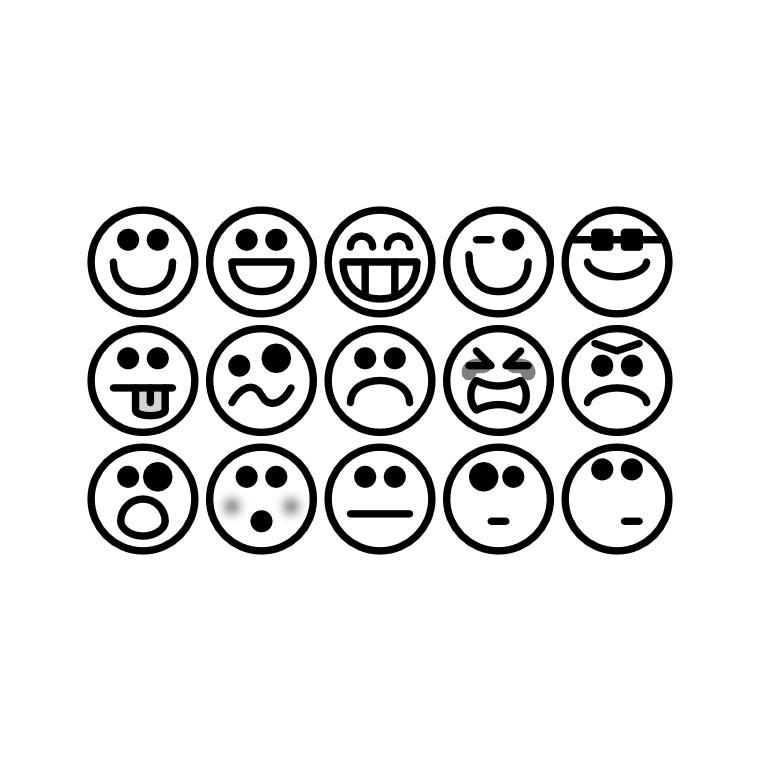 Primeri nalog:Obkroži ustrezno izbiro. Ulomek  ima:a) končen decimalni zapis;b) neskončen periodičen decimalni zapis.Katero število predstavljajo naslednji zapisi? Odgovor utemelji.a)  b)  Razišči zapis v obliki ulomka decimalnih števil   in  , kjer so , ,  števke med  in . Za posamezno možnost zapiši splošen zapis.Primeri nalog:Obkroži ustrezno izbiro. Ulomek  ima:a) končen decimalni zapis;b) neskončen periodičen decimalni zapis.Katero število predstavljajo naslednji zapisi? Odgovor utemelji.a)  b)  Razišči zapis v obliki ulomka decimalnih števil   in  , kjer so , ,  števke med  in . Za posamezno možnost zapiši splošen zapis.Primeri nalog:Obkroži ustrezno izbiro. Ulomek  ima:a) končen decimalni zapis;b) neskončen periodičen decimalni zapis.Katero število predstavljajo naslednji zapisi? Odgovor utemelji.a)  b)  Razišči zapis v obliki ulomka decimalnih števil   in  , kjer so , ,  števke med  in . Za posamezno možnost zapiši splošen zapis.Primeri nalog:Obkroži ustrezno izbiro. Ulomek  ima:a) končen decimalni zapis;b) neskončen periodičen decimalni zapis.Katero število predstavljajo naslednji zapisi? Odgovor utemelji.a)  b)  Razišči zapis v obliki ulomka decimalnih števil   in  , kjer so , ,  števke med  in . Za posamezno možnost zapiši splošen zapis.Racionalna števila predstavim na številski premici.Primer naloge: Predstavi na številski premici števila:a)                   b)                   c)               č) Primer naloge: Predstavi na številski premici števila:a)                   b)                   c)               č) Primer naloge: Predstavi na številski premici števila:a)                   b)                   c)               č) Primer naloge: Predstavi na številski premici števila:a)                   b)                   c)               č) Računam z decimalnimi števili.Primeri nalog:Izračunaj najprej brez uporabe, nato pa še z uporabo žepnega računala.a)  b)  c)  č)  Izračunaj čim bolj spretno. Rezultat zapiši z okrajšanim ulomkom.a)  b)  c)  Kaj tehta več, zlata kocka s stranico  ali srebrna kocka s stranico ?Primeri nalog:Izračunaj najprej brez uporabe, nato pa še z uporabo žepnega računala.a)  b)  c)  č)  Izračunaj čim bolj spretno. Rezultat zapiši z okrajšanim ulomkom.a)  b)  c)  Kaj tehta več, zlata kocka s stranico  ali srebrna kocka s stranico ?Primeri nalog:Izračunaj najprej brez uporabe, nato pa še z uporabo žepnega računala.a)  b)  c)  č)  Izračunaj čim bolj spretno. Rezultat zapiši z okrajšanim ulomkom.a)  b)  c)  Kaj tehta več, zlata kocka s stranico  ali srebrna kocka s stranico ?Primeri nalog:Izračunaj najprej brez uporabe, nato pa še z uporabo žepnega računala.a)  b)  c)  č)  Izračunaj čim bolj spretno. Rezultat zapiši z okrajšanim ulomkom.a)  b)  c)  Kaj tehta več, zlata kocka s stranico  ali srebrna kocka s stranico ?DOBRO ZNAM …TEŽAVE IMAM …KDAJ? KJE?KAKO?